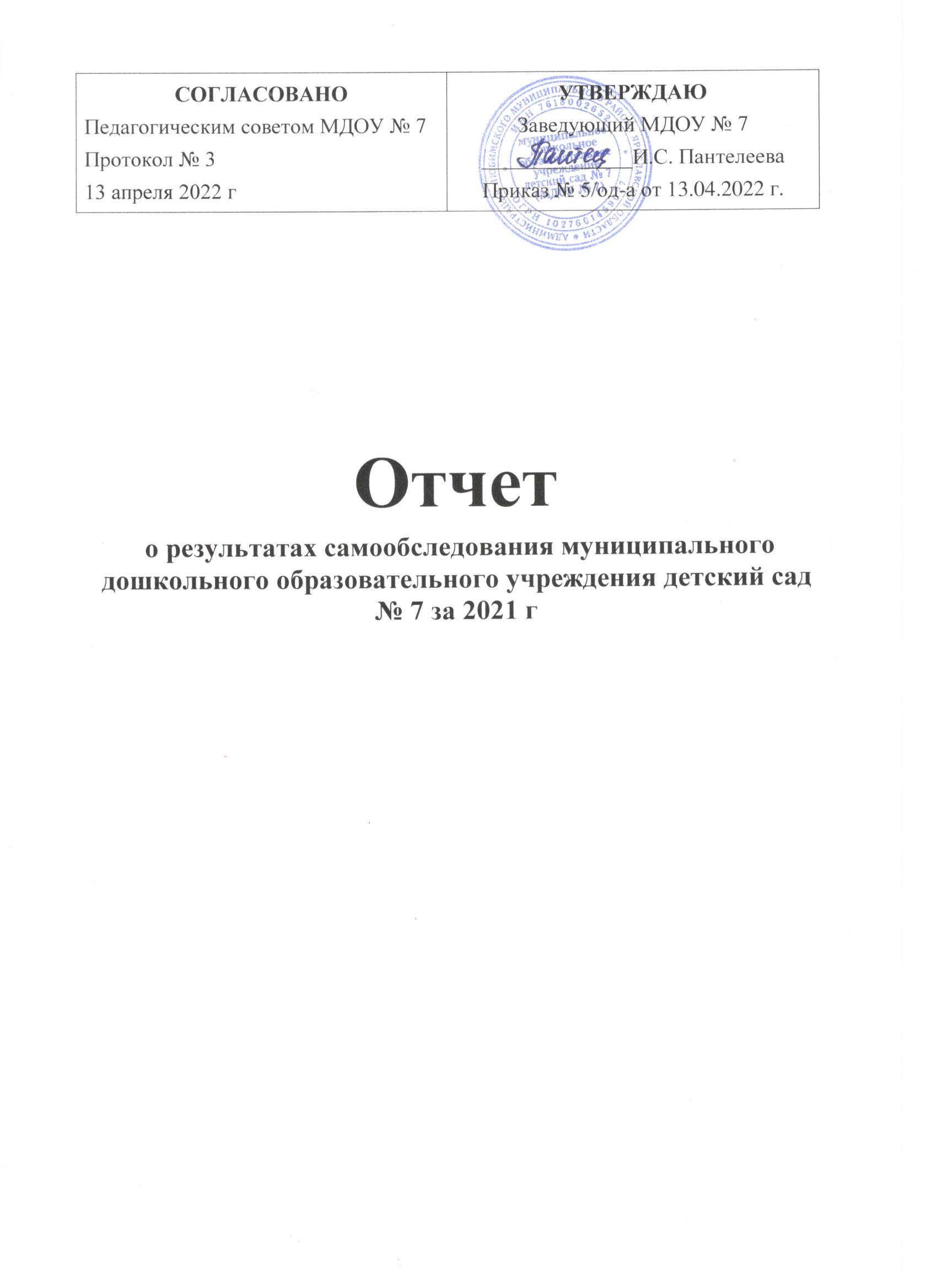 Проведение самообследования муниципального дошкольного образовательного учреждения детского сада № 7 осуществлялось в соответствии с приказом Министерства образования и науки РФ от 14 июня 2013 г. № 462 «Об утверждении порядка проведения самообследования образовательной организации» (с изменениями и дополнениями) и включает аналитическую часть и результаты анализа показателей деятельности ДОУ за 2021 год.Анализ показателей деятельности проведен в соответствии с приказом Министерства образования и науки РФ от 10.12.2013 г. № 1324 «Об утверждении показателей деятельности образовательной организации».Цель проведения самообследования ДОУ - обеспечение доступности и открытости информации о деятельности организации, а также подготовка отчета о результатах самообследования.Для проведения самообследования была создана комиссия, состав которой утвержден приказом заведующего.В процессе самообследования деятельности ДОУ проводилась оценка:образовательной деятельности;системы управления ДОУ;содержания и качества подготовки воспитанников;организации учебного процесса;качества кадрового обеспечения;учебно-методического обеспечения;библиотечно - информационного обеспечения;материально-технической базы;функционирования внутренней системы оценки качества образования;анализ показателей деятельности ДОУ, устанавливаемых федеральным органомисполнительной власти, осуществляющим функции по выработке государственной политикии нормативно-правовому регулированию в сфере образования.Самообследование ДОУ проводится ежегодно. Анализ показателей деятельности свидетельствует о результативности ДОУ в предоставлении образовательных услуг. В качестве основных источников информации для аналитического отчета использованы статистические данные по МДОУ № 7 за отчетный период, данные мониторинга качества образования, результаты проверок контрольно-надзорных органов, результаты независимой оценки качества образования, результаты анкетирование участников образовательных отношений.Общая характеристика образовательного учреждения.Детский сад руководствуется в своей деятельности Конституцией Российской Федерации, федеральными законами и иными нормативными правовыми актами Российской Федерации, законами и иными нормативными правовыми актами Ярославской области, муниципальными правовыми актами Любимского муниципального района, Уставом и локальными актами Учреждения.В МДОУ функционирует 2 разновозрастные группы общеразвивающей направленности. Предельная наполняемость МДОУ составляет - 30 детей.В 2021 г. детский сад посещало 25 детей:Группа «Звездочки» (1-4 года) - 10 детей;Группа «Капельки» (4-7 лет) - 15 детей;Из них 15 девочки (65%) и 10 мальчиков (35%).Дошкольное учреждение укомплектовано детьми на 80%.Вывод: Муниципальное дошкольное образовательное учреждение детский сад № 7 зарегистрировано и функционирует в соответствии с нормативными документами в сфере образования Российской Федерации. Контингент воспитанников социально благополучный. Преобладают дети из полных семей. В 2021 г. детский сад посещал один ребенок, находящийся под опекой.Условия осуществления образовательного процесса.Согласно Федеральному Закону «Об образовании в Российской Федерации» (приказ от 29.12.2012 г. № 273-ФЗ, ст. 2, п. 17), образовательная деятельность - это деятельность по реализации образовательных программ.Образовательная деятельность ведётся на русском языке, в очной форме, нормативный срок обучения 6 лет.Детский сад осуществляет свою деятельность по основной образовательной программе дошкольного учреждения с учетом комплексной программы «Детский сад 2100» под научной редакцией О.В. Чиндиловой. – М.: Баласс, 2014 г. (Образовательная система «Школа 2100»), выстроенной в соответствии с Федеральным законом «Об образовании в Российской Федерации», Федеральным государственным образовательным стандартом дошкольного образования (далее - ФГОС ДО, Стандарт).Цель программы - создание условий для воспитания гармонично-развитой и социальноответственной личности ребенка и организации развивающей образовательной среды, способствующей его позитивной социализации, развития инициативы и творческих способностей детей на основе сотрудничества со взрослыми и сверстниками и соответствующим возрасту видам деятельности.Реализация программы направлена на:охрану и укрепление физического и психического здоровья детей, в том числе их эмоционального благополучия;обеспечение равных возможностей для полноценного развития каждого ребенка в период дошкольного детства независимо от места жительства, пола, нации, языка, социального статуса, психофизиологических и других особенностей (в том числе ограниченных возможностей здоровья);обеспечение преемственности целей, задач и содержания образования, реализуемых в рамках образовательных программ различных уровней (далее - преемственность основных образовательных программ дошкольного и начального общего образования);создание благоприятных условий развития детей в соответствии с их возрастными и индивидуальными особенностями и склонностями, развития способностей и творческого потенциала каждого ребенка как субъекта отношений с самим собой, другими детьми, взрослыми и миром;объединение обучения и воспитания в целостный образовательный процесс на основе духовно-нравственных и социокультурных ценностей и принятых в обществе правил и норм поведения в интересах человека, семьи, общества;формирование общей культуры личности детей, в том числе ценностей здорового образа жизни, развития их социальных, нравственных, эстетических, интеллектуальных, физических качеств, инициативности, самостоятельности и ответственности ребенка, формирования предпосылок учебной деятельности;обеспечение вариативности и разнообразия содержания Программ и организационных форм дошкольного образования, возможности формирования Программ различной направленности с учетом образовательных потребностей, способностей и состояния здоровья детей;формирование социокультурной среды, соответствующей возрастным, индивидуальным, психологическим и физиологическим особенностям детей;обеспечение психолого-педагогической поддержки семьи и повышения компетентности родителей (законных представителей) в вопросах развития и образования, охраны и укрепления здоровья детей.Содержание программы соответствует основным положениям возрастной психологии и дошкольной педагогики; выстроено с учетом принципа интеграции образовательных областей в соответствии с возрастными возможностями и особенностями воспитанников, спецификой и возможностями ДОУ.В детском саду разработана рабочая программа воспитания. Целью воспитания в ДОУ является личностное развитие дошкольников и создание условий для их позитивной социализации на основе базовых ценностей российского общества через:формирование ценностного отношения к окружающему миру, другим людям, себе;овладение первичными представлениями о базовых ценностях, а также выработанных обществом нормах и правилах поведения;приобретение первичного опыта деятельности и поведения в соответствии с базовыми национальными ценностями, нормами и правилами, принятыми в обществе.Образовательный процесс включает в себя:	образовательную деятельность,осуществляемую в процессе организации различных видов детской деятельности (игровой, коммуникативной, трудовой, познавательно-исследовательской, конструирования, восприятия художественной литературы и фольклора, музыкальной, изобразительной, двигательной); образовательную деятельность, осуществляемую в ходе режимных моментов; самостоятельную деятельность детей; индивидуальную работу с детьми; взаимодействие с семьями воспитанников.При организации образовательного процесса учитываются принципы интеграции образовательных областей (социально-коммуникативное развитие, познавательное развитие, речевое развитие, художественно-эстетическое развитие, физическое развитие) в соответствии с возрастными возможностями и особенностями детей.Всестороннее развитие воспитанников ДОУ обеспечивается в том числе, через созданную развивающую предметно-пространственную среду, которая инициирует познавательную и творческую активность детей, предоставляет им свободу выбора форм активности, обеспечивает содержание разных форм детской деятельности, безопасна и комфорта, соответствует интересам, потребностям и возможностям каждого ребенка, обеспечивает гармоничное отношение ребенка с окружающим миром.Вывод: ДОУ функционирует в соответствии с нормативными документами в сфере образования Российской Федерации. Образовательная деятельность в ДОУ осуществляется на основе ФГОС ДО, основной образовательной программы дошкольного образования МДОУ № 7.Структура управленияУправление ДОУ осуществляется в соответствии с законом Российской Федерации от 29.12.2012 г. «Об образовании в Российской Федерации», Уставом МДОУ № 7. Разработан пакет нормативных и уставных документов и локальных актов, регламентирующих деятельность организации. Структура системы управления соответствует Уставу организации. Управление ДОУ строится на принципах единоначалия и самоуправления. Непосредственное руководство ДОУ осуществляет заведующий. Заведующий организацией несет ответственность перед учредителем за прозрачность и достоверность поданных ему сведений о контроле качества образования и соблюдению законности по присмотру и уходу за воспитанниками.Коллегиальными органами управления ДОУ являются: общее собрание работников, педагогический совет, совет родителей (законных представителей) обучающихся учреждения.Компетенции коллегиальных органов, порядок их деятельности, принятия решений и др. определены Уставом ДОУ.Высшим органом самоуправления является Общее собрание коллектива Учреждения, в состав которого входят все работники ДОУ. Деятельность регламентируется Положением об общем собрании работников МДОУ № 7. Так в 2021 году были организованы Общие собрания коллектива, на которых рассматривались следующие вопросы:обеспечение безопасности условий труда работников детского сада;охраны жизни и здоровья обучающихся;развитие материально-технической базы детского сада и др.;реализация плана антикоррупционной деятельности;рассмотрение результатов о самообследовании;вопросы профилактики коронавирусной инфекции.В ДОУ действует коллегиальный орган - Совет родителей обучающихся Учреждения, который создан в целях совершенствования образовательного процесса, взаимодействия родительской общественности и МДОУ. В 2021 г. взаимодействие с родителями осуществлялось посредством применения дистанционных форм общения.На заседаниях Педагогического совета ДОУ рассматривались вопросы:подведения итогов работы ДОУ за учебный год и утверждения плана работы на летний оздоровительный период.- подготовки детского сада к началу учебного года и утверждения плана работы коллектива на новый учебный год.Ежегодно на основе анализа работы дошкольного образовательного учреждения за истекший период составляется годовой план работы на учебный год, который охватывает все стороны учебно-воспитательной работы ДОУ и предусматривает ее непрерывность и последовательностьПо итогам проверок принимаются управленческие решения в виде справок, актов, рекомендаций и приказов, которые рассматриваются на заседаниях коллегиальных органов. Помимо административного контроля, в практику работы детского сада вводится самоконтроль, самоанализ и самооценка педагогической деятельности.Вывод:	Система управления, осуществляемая в соответствии с действующим законодательством, соответствует Уставу организации и обеспечивает эффективность и качество образовательной деятельности ДОУ. Структуре управления является целостной и представляет собой единый слаженный механизм.Содержание и качество подготовки воспитанников.В ДОУ предусмотрена система мониторинга, включающая в себя педагогические наблюдения, педагогическую диагностику, связанную с оценкой эффективности педагогических действий с целью их дальнейшей оптимизации, получения «обратной связи» в процессе взаимодействия с ребенком или с группой детей.Результаты педагогической диагностики (мониторинга) используются для решения следующих образовательных задач:индивидуализации образования (в том числе поддержки ребенка, построения его образовательной траектории или профессиональной коррекции особенностей его развития);оптимизации работы с группой детей.Ежегодно диагностика (мониторинг) детского развития проводится два раза в год: сентябрь, май. Анализ групп здоровья в сравнительных показателях за 3 годаСравнительный анализ групп здоровья показывает значительное уменьшение количества детей с 3-ой группой здоровья. Это связано с приходом новых детей, выпуском детей в школу.Охране и укреплению здоровья воспитанников в МДОУ уделяется большое внимание. Однако, заболеваемость продолжает оставаться на достаточно высоком уровне. В следующем году следует продолжать работу по снижению заболеваемости детей и взаимодействие с семьями воспитанников по формированию у детей потребности здорового образа жизни.Для снижения заболеваемости профилактическая и оздоровительная работа будет продолжена.Согласно санитарно-гигиеническим требованиям в дошкольном учреждении организовано 3-х разовое питание детей: завтрак, обед, полдник. В ежедневный рацион питания включены фрукты, овощи, мясо, масло сливочное и растительное, рыба, творог, яйцо, мучные изделия, крупа.В меню представлены разнообразные блюда, исключены их повторы. При составлении меню соблюдаются требования нормативов калорийности питания. Постоянно проводится витаминизация третьего блюда. При поставке продуктов строго отслеживается наличие сертификатов качества. Контроль за организацией питания осуществляется заведующим МДОУ. В детском саду имеется вся необходимая документация по организации детского питания. На пищеблоке ведется бракеражный журнал, журнал здоровья. На каждый день пишется меню-раскладка. Вывод: Питание детей в МДОУ организовано в соответствии с десятидневным меню и направлено на сохранение и укрепление здоровья воспитанников и на выполнение СанПиН. Показатели освоения детьми ООП ДО.Достижению высокого уровня освоения детьми ООП ДО способствует использование педагогами разнообразных развивающих игровых технологий и индивидуальный подход к каждому ребенку.В 2021 году продолжали принимать активное участие в образовательной деятельности младшие воспитатели. Они участвовали в проведении различных мероприятий для детей, обыгрывали роли многочисленных персонажей на праздниках и досугах. В течение года младшие воспитатели оказывали помощь педагогам в оформлении развивающей предметно-пространственной среды, как в группе, так и на прогулочных участках.Взаимодействие с социальными партнерами и родителями.Сотрудничество с социумом позволяет сделать образовательный процесс более эффективным, открытым и полным и позволяет создать условия для дошкольников по формированию навыков общения в различных социальных ситуациях, расширению кругозора, включению детей в различные формы сотрудничества со взрослыми и ровесниками, стимулированию коммуникативной, познавательной и игровой активности в различных видах деятельности. В течение 2021 года продолжалось сотрудничество с социальными партнерами: Ермаковский СДК, библиотека.Ежегодное сотрудничество со школой осуществлялось в дистанционном режиме. Информация для родителей и детей размещалась на официальных сайтах, в закрытой группе «VK», «Одноклассники».Дети посещали разные мероприятия, организованные для них работниками ДК. Совместно с библиотекой МДОУ принимало участие в Областной сетевой акции "Идем в народ!", приуроченной к Году культурного наследия народов России, игровая программа «Это мой ребенок».Вывод:	детский сад плодотворно сотрудничал с социальными партнерами, чтоспособствовало успешной социализации и развитию детей, укреплению связей между всеми участниками образовательного процесса.Взаимодействие с родителями.В МДОУ обеспечены условия для максимального удовлетворения запросов родителей детей дошкольного возраста по их воспитанию и обучению. Родители получают информацию о целях и задачах учреждения, имеют возможность обсуждать различные вопросы пребывания ребенка в МДОУ, участвовать в жизнедеятельности детского сада.В 2021 г. сотрудничество осуществлялось посредством применения дистанционных форм общения в закрытых группах в социальных сетях. В сообществах размещалась информация для детей и родителей по организации образовательной деятельности в домашних условиях, советы воспитателей, игровые задания по всем образовательным областям, рекомендации врачей по укреплению здоровья и др. В течение всего периода дистанционной работы педагоги детского сада обеспечивали обратную связь с родителями: отвечали на вопросы, давали индивидуальные рекомендации, проводили консультации, акции, конкурсы.Все праздники, проводимые в детском саду, были сняты на видео и размещены на официальном сайте МДОУ. Фотографии детей, фрагменты праздников и досугов также были выложены для родителей в закрытых группах.внутри ДОУ:В ДОУ были организованы выставки поделок:«Осенние фантазии», "Новогодняя елочная игрушка" и др. Цель - создание условий для творческой активности всех участников, содействия и укрепления связей ДОУ и семьи;Родители принимали участие в благоустройстве территории ДОУ, пополнению РППС на прогулочных участках в зимний и летний оздоровительный период. Совместными усилиями были изготовлены поделки и игровое оборудование для организации игровой, двигательной и познавательно-исследовательской деятельности детей на участке.Вывод: взаимодействие и сотрудничество педагогического коллектива с родителями осуществлялось через разнообразные формы: традиционные и нетрадиционные. В период пандемии педагоги и родители освоили работу в мессенджерах, социальных сетях. В результате работы родительского сообщества и детского сада повысилась психолого-педагогическая компетентность родителей в вопросах детско-родительских отношений, появилась заинтересованность родителей к активному участию в жизни МДОУ.Организация учебного процесса.Процесс реализации образовательной деятельности носит комплексный, плановый характер. Образовательный процесс осуществлялся в соответствии с годовым планом; календарным учебным графиком; учебным планом; расписанием организованной образовательной деятельности; режимом дня на холодный и теплый периоды года с учетом нормативных документов, устанавливающих перечень образовательных областей и объём недельной образовательной нагрузки, отводимой на организацию организованной ОД с детьми. В соответствии с Программой в МДОУ установлены распорядок бодрствования и сна, приема пищи, гигиенических	и оздоровительных	процедур, организация организованной образовательной деятельности, прогулок и самостоятельной деятельности воспитанников.Продолжительность учебного года с 1 сентября по 31 мая. Образовательная деятельность в МДОУ осуществлялась в течение всего года, включая летний оздоровительный периодВ образовательном процессе дошкольного учреждения педагоги используют современные образовательные технологии с учетом принципа интеграции образовательных областей в соответствии с возрастными возможностями и особенностями воспитанников, спецификой и возможностями образовательных областей.Задачи образовательных областей реализуются в процессе образовательной деятельности, в ходе режимных моментов, совместной и самостоятельной деятельности детей ежедневно в различных видах детской деятельности (общении, игре, познавательно-исследовательской, двигательной, продуктивной деятельности).В учреждении функционирует система методической работы, которая отражается в плане работы учреждения на учебный год. Методические мероприятия планируются с учетом анализа работы учреждения за предыдущий год, выявленных проблем и запросов педагогов и осуществляются через различные формы методической работы с педагогическим коллективом.Вывод: Образовательный процесс в ДОУ организован в соответствии с требованиями, предъявляемыми законодательством к дошкольному образованию, годовым планированием, ООП ДО МДОУ № 7. Количество и продолжительность организованной образовательной деятельности устанавливаются в соответствии с санитарно-гигиеническими нормами и требованиями. В режиме дня предусмотрено достаточное количество времени для реализации самостоятельной и совместной деятельности детей и взрослых.Качество кадрового обеспечения.Педагогический процесс в МДОУ в 2021 г. осуществляло 3 воспитателя.Имеются вакансии инструктора по физической культуре (0,25 ст.) и музыкальный руководитель (0,5 ст).Таким образом, общая укомплектованность штатными педагогическими работниками на конец учебного года составляла - 80 %.Коллектив в МДОУ стабильный, текучесть кадров отсутствует.Уровень квалификации педагогических работниковКвалификация педагогических и учебно-вспомогательных работников соответствует квалификационным характеристикам, установленным в Едином квалификационном справочнике должностей руководителей, специалистов и служащих, раздел "Квалификационные характеристики должностей работников образования", утвержденном приказом Министерства здравоохранения и социального развития Российской Федерации от 26 августа 2010 г. № 761н. Коллектив объединён едиными целями и задачами и имеет благоприятный психологический климат.Образовательный уровеньВ 2021 г. произошли изменения в кадровом составе на работу в детский сад пришел молодой специалист (воспитатель) с педагогическим образованием.Стажевые показателиДанные таблицы показывают высокий процент педагогов со стажем свыше 20 лет.В 2021 году педагоги МДОУ повышали свою профессиональную компетентность через работу в творческой группе, реализацию плана по самообразованию, проведение семинаров - практикумов, мастер-классов, обучение на курсах повышения квалификации и участие в методических мероприятиях различного уровня:региональном:курсы повышения квалификации, организованные ГОАУ ЯО ИРО по теме:«Конструирование дидактических игр в ПО Activ Inspire для интерактивных досок и панелей» (56 час.) - 1 педагог;- «Технологии формирования «навыков будущего» у дошкольников» (56 час.) – 1 педагог.муниципальном:участие педагогов в работе творческой группы, районных семинарах-практикумах;на уровне образовательного учреждения (мастер-классах, семинарах-практикумах, педсоветах, консультациях и др. методических мероприятиях).В 2021 году продолжала работать творческая группа педагогов по теме: «Использование разнообразных техник рисования для развития художественно – творческих способностей детей дошкольного возраста». В течение года каждый педагог продолжал работу по самообразованию. Педагогами были запланированы мероприятия по четырем направлениям работы: проведение открытой образовательной деятельности 1 раз в 2 месяца с последующим самоанализом и обсуждением ОД членами группы, внесением предложений коллегам на улучшение конспекта ОД, работа с родителями, педагогами и по созданию РППС.Опыт работы по использованию разнообразных техник рисования в работе с детьми был представлен на муниципальном практическом семинаре в январе 2021 г. в дистанционной форме. Цель проведения семинара: представление опыта работы по организации образовательного процесса в МДОУ. В семинаре принимали участие: методист по дошкольному образованию МУ «ЦОФОУ», руководители и педагоги всех муниципальных образовательных учреждений Любимского МР, реализующих программу дошкольного образования.В конце учебного года с целью выявления степени реализации ФГОС ДО заведующим МДОУ был проведен методический аудит во всех группах детского сада, просмотрено 3 занятия по разным образовательным областям у всех педагогов. По сравнению с результатами анализа показателей методического аудита 2020 год можно сделать вывод о том, что 2021 г.(май) отмечается положительная динамика образовательной деятельности педагогов по реализации ФГОС ДО.Вывод: Анализ педагогического состава позволяет сделать выводы о том, что в МДОУ сформировался	творческий коллектив педагогов. Педагоги стремятся к постоянному повышению своего педагогического мастерства. Кадровая политика МДОУ направлена на развитие профессиональной компетентности педагогов, созданы все условия для повышения профессионального уровня и личностной самореализации.Педагоги обладают основными компетенциями, необходимыми для создания условий развития детей в соответствии с ФГОС ДО. Учебно-методическое обеспечение.Учебно-методическое обеспечение образовательного процесса представляет собой совокупность методических учебных материалов, используемых в процессе обучения и соответствует условиям реализации основной образовательной программы дошкольного образования ДОУ.Методическое обеспечение МДОУ соответствует Образовательной программе учреждения, ФГОС ДО, условиям реализации основной образовательной программы дошкольного образования. Педагоги групп в полной мере обеспечены учебно-методическим комплексом к ООП МДОУ. Методический кабинет МДОУ систематически пополняется учебно-методической литературой, позволяющей педагогам грамотно организовывать образовательный процесс, имеется в наличии детская литература художественного и энциклопедического характера.В МДОУ имеется библиотека художественной литературы для чтения дошкольникам (сказки, стихи, рассказы отечественных и зарубежных писателей, хрестоматии), научно-популярная литература (энциклопедии, плакаты и т.п.), иллюстративный материал, дидактические пособия, демонстрационный и раздаточный материал.Педагоги в работе используют информационные, методические и дидактические материалы, имеющиеся в методическом кабинете и группах МДОУ, необходимые для обеспечения качественной организации образовательной и досуговой деятельности.Вывод:	Учебно-методическое обеспечение в ДОУ соответствует требованиямреализуемой образовательной программы, способствует повышению профессиональной компетентности педагогов. Библиотечно-информационное обеспечение.Библиотечный фонд располагается в методическом кабинете, группах детского сада. Он представлен методической литературой по всем образовательным областям основной общеобразовательной программы: детской художественной литературой, периодическими изданиями, а также другими информационными ресурсами на различных электронных носителях. В каждой возрастной группе имеется банк необходимых учебно-методических пособий, рекомендованных для реализации воспитательно-образовательной работы в соответствии с обязательной частью ООП. В МДОУ имеется библиотека художественной литературы для чтения дошкольникам (сказки, стихи, рассказы отечественных и зарубежных писателей, хрестоматии), научно-популярная литература (энциклопедии, плакаты и т.п.), иллюстративный материал, дидактические пособия, демонстрационный и раздаточный материал.Библиотечный фонд располагается в методическом кабинете и группах детского сада.Для обеспечения взаимодействия между участниками образовательного процесса (педагоги, родители, дети), обеспечения открытости и доступности информации о деятельности организации в МДОУ создан сайт, на котором размещена информация, определённая законодательством, отчеты о методических и других мероприятиях. С целью осуществления взаимодействия ДОО с органами, осуществляющими управление в сфере образования, с другими учреждениями и организациями подключен Интернет, активно используется электронная почта, сайт.Педагоги активно используют возможности точки доступа к сети Интернет при необходимости использования технических и сетевых ресурсов, информационных поисковых систем через персональные ноутбуки, в том числе к электронным образовательным ресурсам, информационно-справочным материалам. Подключение к сети Интернет обеспечивает участие педагогов в дистанционных конкурсах, вебинарах, обучение на КПК.Информационное обеспечение существенно облегчает процесс документооборота, составления отчётов, документов по различным видам деятельности, проведения самообследования, самоанализа, мониторинга качества образования.В МДОУ функционирование информационной образовательной среды для организации процесса управления, методической и педагогической деятельности обеспечивается различными техническими средствами и коммуникационными устройствами. Имеется:1 персональный компьютер для управленческой и методической деятельности;5 ноутбуков для методической и педагогической деятельности;2 МФУ ч/б;1 МФУ цветной;домашний кинотеатр;световые планшеты для рисования песком;2 интерактивные доски;интерактивный пол;сенсорный настенный логопедический комплекс;детский учебно-игровой терминал «Игренок».Сетевые и коммуникационные устройства:на компьютере и ноутбуках имеется выход в Интернет.В 2021 году один педагог дистанционно обучилась на курсах повышения квалификации и получила удостоверения.Вывод:	библиотечно-информационный фонд ДОУ укомплектован, постоянно пополняется и обновляется. Педагоги МДОУ имеют возможность пользоваться библиотечным фондом и электронно-образовательными ресурсами. Однако, библиотечный фонд МБДОУ нуждается в частичном обновлении (методическая литература) и пополнении (детская художественная и познавательная литература).Использование информационного обеспечения способствует открытости и доступности информации о деятельности организации, делает образовательный процесс более содержательным, интересным, позволяет использовать современные формы организации взаимодействия педагогов с детьми, родителями (законными представителями).Материально-техническая база.МДОУ расположено в типовом, одноэтажном, кирпичном здании со всеми видами благоустройства. В каждой группе имеются необходимые помещения - приемная, буфетная, туалетная и умывальная комнаты. Общее санитарно-гигиеническое состояние МДОУ соответствует требованиям СанПиН. В учреждении имеется музыкально-физкультурный зал, методический кабинет, кабинет, хозяйственный блок.Материально-техническое обеспечение детского сада соответствует санитарноэпидемиологическим требованиям содержания дошкольного учреждения. В МДОУ установлен необходимый режим функционирования: имеется централизованное водоснабжение, освещение, отопление, канализация. Здание и его оборудование отвечает требованиям техники безопасности: установлены системы оповещения о пожаре, все помещения детского сада оборудованы тепловыми и дымовыми датчиками оповещения о возможном возгорании, установлены системы автоматической передачи извещений о пожаре на пульт централизованного наблюдения, установлены системы аварийного освещения, имеются «тревожные кнопки». По периметру территории детского сада установлены камеры видеонаблюдения, въезд транспорта на территорию детского сада органичен и строго регулируется. На сайте ДОУ систематически пополняется информация для детей, родителей по вопросам безопасности.Территория детского сада озеленена насаждениями. На территории учреждения имеются различные виды деревьев и кустарников, клумбы. Игровые площадки имеют теневые навесы, песочницы. Группы постепенно пополняются современным игровым оборудованием, современными информационными стендами.Развивающая предметно-пространственная среда в групповых комнатах оформлена в соответствии с возрастными особенностями, создана уютная обстановка, которая обеспечивает психологически комфортное пребывание детей в детском саду. Имеется игровое оборудование и дидактический материал, соответствующий возрасту. Созданы условия для всех видов детской деятельности в соответствии с ФГОС ДОО.В 2021 г. в зимний и летний период в ДОУ проводились смотры-конкурсы «Создание развивающей предметно-пространственной среды на территории муниципальных образовательных учреждений, реализующих основную образовательную программу дошкольного образования». По итогам конкурса победители были отмечены грамотами.Материально-техническая база детского сада постоянно совершенствуется, изменяется и пополняется в соответствии с требованиями и нормами обеспечения содержания детей и организации образовательного пространства. Вывод:	Материально-технические условия МДОУ в основном соответствуют требованиям СанПиН, правилам пожарной безопасности, охраны жизни и здоровья всех субъектов образовательного процесса, обеспечивает комплексную безопасность дошкольного учреждения. Развивающая предметно-пространственная среда обеспечивает максимальную реализацию образовательного потенциала пространства и материалов, оборудования и инвентаря для развития детей в соответствии с их возрастными и индивидуальными особенностями. Однако, на ближайшую перспективу МДОУ необходим косметический ремонт помещений ДОУ, а также пополнение РППС МДОУ игрушками и пособиями.Внутренняя и внешняя система оценки качества образования.Концептуальные основания внутренней системы оценки качества образования определяются требованиями Федерального закона «Об образовании в Российской Федерации», а также ФГОС ДО, в котором определены государственные гарантии качества образования. Система оценки образовательной деятельности предполагает оценивание качества условий образовательной деятельности, обеспечиваемых МДОУ, включая психолого-педагогические, кадровые, материально-технические, финансовые, информационно-методические, управление ДОУ и т. д.Система оценки качества образования охватывает все направления деятельности, имеет четкую направленность и целостность задач.Целью системы оценки качества образования является установление соответствия качества дошкольного образования в ДОУ федеральному государственному образовательному стандарту дошкольного образования. Реализация внутренней системы оценки качества образования осуществляется в ДОУ на основе внутреннего контроля и мониторинга. Внутренний контроль осуществляется в виде плановых или оперативных проверок и мониторинга. Контроль в виде плановых проверок осуществляется в соответствии с утверждённым годовым планом, оперативным контролем на месяц, который доводится до всех членов педагогического коллектива. В детском саду используются различные виды контроля: управленческий, медицинский, педагогический. Контроль направлен на следующие объекты:охрана и укрепление здоровья воспитанников,воспитательно-образовательный процесс,кадры, аттестация педагога, повышение квалификации,взаимодействие с социумом,административно-хозяйственная и финансовая деятельность,питание детей,техника безопасности и охрана труда работников и жизни воспитанников.В октябре 2021 г. по заказу Департамента образования Ярославской области в соответствии с установленным порядком проведения независимой оценки качества условий оказания образовательных услуг, организацией-оператором ООО ИЦ "НОВИ", осуществлялось онлайн-анкетирование получателей образовательных услуг в образовательных организациях Ярославской области.По результатам сбора, обобщения и анализа информации в целях независимой оценки качества условий осуществления образовательной деятельности итоговый показатель составил 85,92%.Результаты оценивания качества образовательной деятельности используются для корректировки образовательного процесса и условий образовательной деятельности и повышения качества образования. Данные, полученные в результате контрольно-оценочных мероприятий, отражаются в отчёте о результатах самообследования, других отчётных документах МДОУ. Результаты внутренней оценки качества образования в МДОУ рассматриваются на Общем собрании работников, Педагогическом совете, рабочих совещаниях для анализа эффективности деятельности и определения перспектив развития МДОУ.Внутренняя система оценки качества образования способствовала:получению объективной информации о функционировании и развитии дошкольного образования в детском саду, причинах, влияющих на динамику качества образования;принятию обоснованных и своевременных управленческих решений по совершенствованию образования и повышению уровня информированности участников образовательных отношений;прогнозированию развития образовательной системы на новый учебный годВывод: Система внутренней и внешней оценки качества образования функционирует в соответствии с требованиями действующего законодательства и является источником для принятия обоснованных и своевременных управленческих решений, направленных на повышение качества образовательного процесса и образовательного результата, в соответствии с ФГОС ДО. Полное и краткое название организацииМуниципальное дошкольное образовательное учреждение детский сад № 7 (МДОУ № 7)Ф.И.О. заведующегоПантелеева Ирина СергеевнаАдрес152470 Ярославская обл., г. Любим, ул. Раевского, д.27Телефон8(48543) 2-41-62Адрес электронной почтыdetskijsad7.ermak@mail.ruИнформационный сайт МДОУds7-lub.edu.yar.ruРежим работыПятидневная рабочая неделя. Часы работы - с 07.30 до 17.30. Выходные дни - суббота, воскресенье, нерабочие праздничные дни, установленные законодательством РФ. Группы функционируют в режиме групп сокращенного дня (10-часового пребывания).УчредительУчредителем и собственником имущества Учреждения является	муниципальное	образование	Любимскиймуниципальный район Ярославской области. Функции и полномочия учредителя Учреждения от имени Любимского муниципального района осуществляют Администрация Любимского муниципального района Ярославской области, Управление образования Администрации Любимского муниципального района Ярославской областиДата создания1976 годЛицензия на право ведения образовательной деятельности№ 354/15 от 05.11.2015 г. Срок действия - бессрочно.Свидетельство о государственной аккредитацииАА № 184478 от 16.05.2007 г.Согласно п.7 закона РФ от 29.12.2012 № 273-ФЗ "Об образовании в Российской Федерации" учреждение не подлежит государственной аккредитации.Группа здоровья201920202021I---II23 2122III5 62IV1--V---ВысшаяПерваяСоответствиеНе аттестованы--3-Численный составВысшееСреднее специал. педагог.Среднее спец.не пед3021До 5 лет5 - 10 лет10 - 15 лет15 - 20 летСвыше 20 лет111--